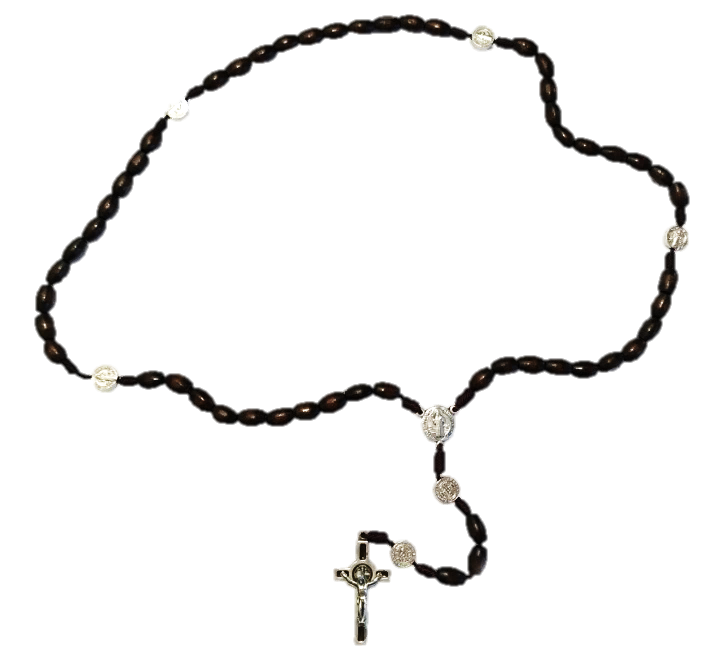 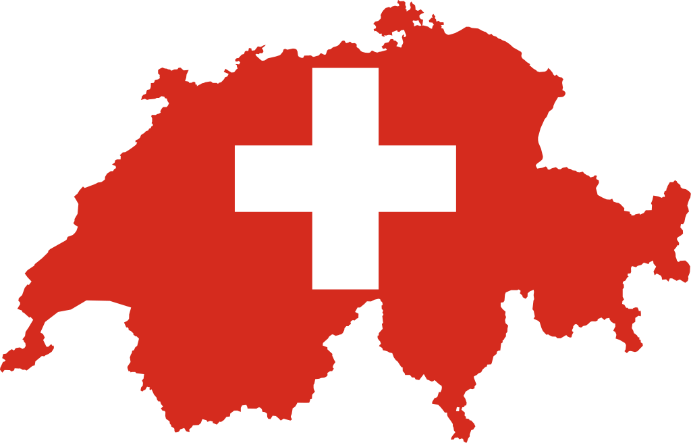 Rosary around SwitzerlandPray for Switzerland and the worldSunday 4 October 2020  2:30 p.m.(with Papal and Episcopal Blessings)